Tips and Tricks for Grants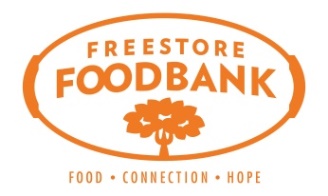 Finding GrantsPlaces to look: GuideStar, Foundation Directory (blue book), local library, previous relationships and similar organization annual reports/newsletters.  Don’t be afraid to call Foundations directly from their 990 contact and ask questions Matching PrioritiesFind out if you’re eligible and how much to ask for before applying! Protect yourself from mission creep/chasing the moneyResearch foundation priorities through 990 and website, then call to confirmBefore calling, outline areas of need that match their preferences and be prepared to discuss (be specific about events, indirect costs and general operating needs)  When possible, schedule a meeting to discuss – relationships matter/seeing is believingPlanningRead all requirements before the due date and plan ahead Never write from scratch - create boilerplates for common questions and copy/paste (organization’s mission, history, outcomes, program descriptions, budgets, etc.)Call and confirm deadlines and details before its dueEnsure the timeline of your needs matches the funder’s schedule! Know your audience (what are they drawn to?) the same app won’t work for everyoneWhat outcome/impact are you planning, is it measureable, reasonable and important? ApplyingFocus on the big picture (what’s the main message, is it consistent?)Ask an outside reviewer to editMake it compelling – both statistically and personally!Avoid acronyms and jargon – simple and to the pointIncorporate visuals when possible and use spacing to break up the page If online, write in Word format first and paste into application for easier editingAdhere to word counts and answer each question fully!Document and save application for later reporting!ReportingCommunicate during grant (good and bad) not just at the end Check in to make sure they don’t have a specific report form/preferencesRemember if you plan to re-apply, you should report on previous funding first!The report is just as important as the application for relationship building Try to incorporate measureable outcomes and personal stories!Check in to make sure it was received and nothing else is neededAlways offer meetings/visits to discuss the grant and possible future requests 